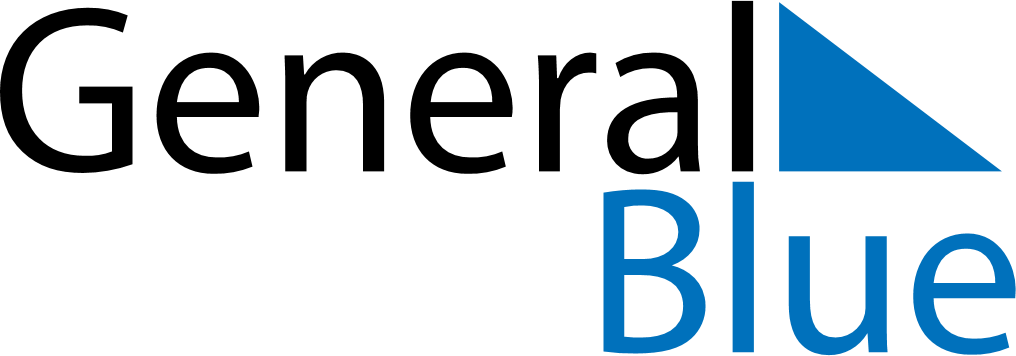 June 2024June 2024June 2024June 2024June 2024June 2024June 2024Boke, GuineaBoke, GuineaBoke, GuineaBoke, GuineaBoke, GuineaBoke, GuineaBoke, GuineaSundayMondayMondayTuesdayWednesdayThursdayFridaySaturday1Sunrise: 6:33 AMSunset: 7:16 PMDaylight: 12 hours and 43 minutes.23345678Sunrise: 6:33 AMSunset: 7:16 PMDaylight: 12 hours and 43 minutes.Sunrise: 6:33 AMSunset: 7:17 PMDaylight: 12 hours and 43 minutes.Sunrise: 6:33 AMSunset: 7:17 PMDaylight: 12 hours and 43 minutes.Sunrise: 6:33 AMSunset: 7:17 PMDaylight: 12 hours and 44 minutes.Sunrise: 6:33 AMSunset: 7:17 PMDaylight: 12 hours and 44 minutes.Sunrise: 6:33 AMSunset: 7:18 PMDaylight: 12 hours and 44 minutes.Sunrise: 6:33 AMSunset: 7:18 PMDaylight: 12 hours and 44 minutes.Sunrise: 6:33 AMSunset: 7:18 PMDaylight: 12 hours and 44 minutes.910101112131415Sunrise: 6:33 AMSunset: 7:18 PMDaylight: 12 hours and 44 minutes.Sunrise: 6:34 AMSunset: 7:19 PMDaylight: 12 hours and 45 minutes.Sunrise: 6:34 AMSunset: 7:19 PMDaylight: 12 hours and 45 minutes.Sunrise: 6:34 AMSunset: 7:19 PMDaylight: 12 hours and 45 minutes.Sunrise: 6:34 AMSunset: 7:19 PMDaylight: 12 hours and 45 minutes.Sunrise: 6:34 AMSunset: 7:19 PMDaylight: 12 hours and 45 minutes.Sunrise: 6:34 AMSunset: 7:20 PMDaylight: 12 hours and 45 minutes.Sunrise: 6:34 AMSunset: 7:20 PMDaylight: 12 hours and 45 minutes.1617171819202122Sunrise: 6:35 AMSunset: 7:20 PMDaylight: 12 hours and 45 minutes.Sunrise: 6:35 AMSunset: 7:20 PMDaylight: 12 hours and 45 minutes.Sunrise: 6:35 AMSunset: 7:20 PMDaylight: 12 hours and 45 minutes.Sunrise: 6:35 AMSunset: 7:21 PMDaylight: 12 hours and 45 minutes.Sunrise: 6:35 AMSunset: 7:21 PMDaylight: 12 hours and 45 minutes.Sunrise: 6:35 AMSunset: 7:21 PMDaylight: 12 hours and 45 minutes.Sunrise: 6:36 AMSunset: 7:21 PMDaylight: 12 hours and 45 minutes.Sunrise: 6:36 AMSunset: 7:22 PMDaylight: 12 hours and 45 minutes.2324242526272829Sunrise: 6:36 AMSunset: 7:22 PMDaylight: 12 hours and 45 minutes.Sunrise: 6:36 AMSunset: 7:22 PMDaylight: 12 hours and 45 minutes.Sunrise: 6:36 AMSunset: 7:22 PMDaylight: 12 hours and 45 minutes.Sunrise: 6:36 AMSunset: 7:22 PMDaylight: 12 hours and 45 minutes.Sunrise: 6:37 AMSunset: 7:22 PMDaylight: 12 hours and 45 minutes.Sunrise: 6:37 AMSunset: 7:23 PMDaylight: 12 hours and 45 minutes.Sunrise: 6:37 AMSunset: 7:23 PMDaylight: 12 hours and 45 minutes.Sunrise: 6:37 AMSunset: 7:23 PMDaylight: 12 hours and 45 minutes.30Sunrise: 6:38 AMSunset: 7:23 PMDaylight: 12 hours and 45 minutes.